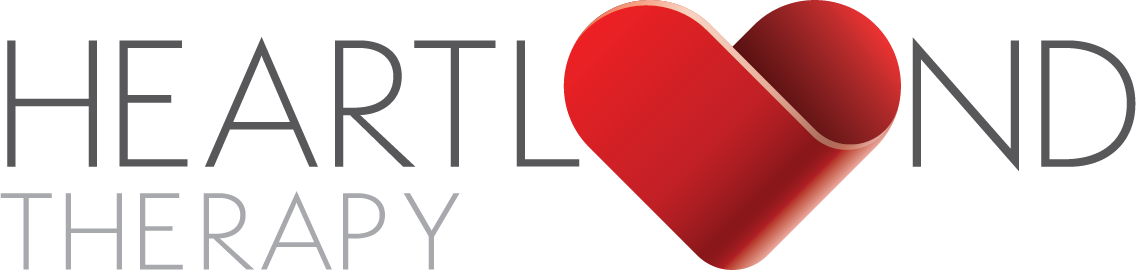 CLIENT REGISTRATION FORMSurname……………………………………	First/given name……………………………………Date of birth………………………………		Sex (m/f) ………Name of parent and/or guardian if a child………………………………………………………………..Relationship to child…………………………………………………………………………………………Contact:Address………………………………………………………………………………………………………….……………………………………………………………………………………………………………………Post Code……………………Mobile and/or Home Number……………………………………………Email address……………………………………………………………..Summary of medical condition pertaining to the provision of equine and/or hippotherapy………………………………………………………………………………………………………………………………………………………………………………………………………………………………………………………………………………………………………………………………………………………………………………………………………………………………………………………………………………………………………………………………………………………………………………………………………………………………………………………………………………………………………………………………………………Are there any other medical conditions Joanna should be made aware?………………………………………………………………………………………………………………………………………………………………………………………………………………………………………………………………………………………………………………………………………………………………………………………………………………………………………………………………………………………………………………………………………………………………………………………………………………………………………………………………………………………………………………………………………………Have you had any experience, previous knowledge of equine and/or hippotherapy?If yes, please outline and your thoughts as to this experience:……………………………………………………………………………………………………………………………………………………………………………………………………………………………………………………………………………………………………………………………………………………………………If no, how did you hear about equine therapy and/or hippotherapy?………………………………………………………………………………………………………………………………………………………………………………………………………………………………………………………………………………………………………………………………………………………………………Please tick which service you may be interested:Physiotherapy in partnership with the use of horses ….Therapy contact with the horse and confidence building ….Psycho-riding aimed at facilitating communication abilities ….Thank you for taking the time to complete this form.  Please send this form back to joanna@equoamino.co.ukNote:  this information is confidential and will not be shared with any third party without the prior and explicit permission of the client, parent and/or guardian.Name of signatory (block capitals) ……………………………………………………………………………Signed……………………………………………………………………………………………………………Date…………………………I certify that the information provided above is complete and accurate to the best of my knowledge.